RKP: 03316Matični broj:	03060870OIB: 63458186326Grad:ŠibenikUlica: Karla Vipauca 1Razina: 11Razdjel: 109Šifra djelatnosti: 8423Šifra grada: 444Oznaka razdoblja: 01.01.-30.06.2023.Zakonski predstavnik: Goran ČuljakB I LJ E Š K EUZ  FINANCIJSKO IZVJEŠĆE 01.01.-30.06.2023.UVOD:Osnovna djelatnost:  Zatvor u Šibeniku je posebna ustrojstvena jedinica Ministarstva pravosuđa i uprave, Uprave za zatvorski sustav i probaciju, kazneno tijelo zatvorenog tipa u kojem se izvršavaju mjere istražnog zatvora i izdržavanja kazne zatvora , odnosno preostali dio kazne do 6 mjeseci izrečenih u kaznenom postupku, kao i kazna zatvora i supletorna kazna izrečena u prekršajnom postupku. Zatvor je dužan sukladno Zakonu osobama na izdržavanju kazne osigurati dostojanstveni smještaj, zaštitu osobnosti, redovne obroke hrane i vode,rad, izobrazbu i zdravstvenu zaštitu. Rad zatvora financira se iz Državnog proračuna , a dijelom iz ostvarenih vlastitih prihoda.B I LJ E Š K EUZ IZVJEŠTAJ OPRIHODIMA I RASHODIMA, PRIMICIMA I IZDACIMA ZA RAZDOBLJE01.01.– 30.06.2023. GODINEŠIFRA- 6  PRIHODI POSLOVANJAOstvareni prihodi poslovanja tekuće godine na dan 30. lipnja 2023. godine veći su za 12,2 % od ostvarenih u izvještajnom razdoblju prethodne godine. Prihodi doznačeni iz proračuna za financiranje redovne djelatnosti veći su za 10,2 % u odnosu na isto razdoblje prethodne godine. Prihodi od prodaje proizvoda i roba te pruženih usluga  iznose 2.602,21 eur , a sastoje se od prihoda od prodaje proizvoda i roba u iznosu 87,21 eur i prihoda od pruženih usluga u iznosu 2.515 eur. Prihodi od naknada za priređivanje igara na sreću iznose 53.236,28 eur i čine 4 %ukupnih prihoda ostvarenih u izvještajnom razdoblju.ŠIFRA- 6148    NAKNADE ZA PRIVREĐIVANJE IGARA NA SREĆUNaknade za privređivanje igara na sreću iznose 53.236,28 eur, a odnose se na doznačena sredstva od igara za sreću u području pružanja potpore provođenju pojedinačnog programa izvršavanja kazne zatvora/odgojne mjere Uprave za zatvorski sustav i probaciju Ministarstva pravosuđa i uprave. Temeljem sklopljenog ugovora doznačena sredstva isplaćena su Udruzi „ANST 1700“ Split za provođenje projekta „Pitanje kulture“  i Udruzi „Liga za prevenciju ovisnosti“ Split za provođenje projekta „Dok sam unutra da naučim nešto“.  ŠIFRA - 63	POMOĆI IZ INOZEMSTVA I OD SUBJEKATA UNUTAR OPĆEG PRORAČUNA Pomoći iz inozemstva i od subjekata unutar općeg proračuna iznose 0 eur.ŠIFRA 64– PRIHODI OD IMOVINE Navedeni prihodi iznose 0 eur.ŠIFRA -65  PRIHODI OD UPRAVNIH I ADMINISTRATIVNIH PRISTOJBI,                     PRISTOJBI PO POSEBNIM PROPISIMA I NAKNADA Navedeni prihodi iznose 0 eur.ŠIFRA- 6614 i 6615  PRIHODI OD PRODAJE PROIZVODA I ROBE TE PRUŽENIHUSLUGA I PRIHODI OD DONACIJAPrihodi od prodaje proizvoda i roba iznose 87,21eur, a sastoje se od : -     prihod od prodaje otpadnog ulja i masti 59,74 eur-     prihod od prikupljenog papira i plastike  27,47 eurPrihodi od pruženih usluga iznose 2.515 eur, a sastoje se od:prihod od fotokopiranja 22,90 eurprihod od  najma poslovnog prostora za postavljanje aparata       za tople i hladne bezalkoholne napitke 1.642,08 eurprihod od sprovođenja zatvorenika 86 eurprihod od kamata 0,01 eurprihod od rabata zatvorske prodavaonice 764,01 eurŠIFRA -663 DONACIJE OD PRAVNIH I FIZIČKIH OSOBA IZVAN OPĆEG PRORAČUNA Prihodi od donacija iznose 557,43 eur , a odnose se na donaciju  Hrvatskog udruženja za bihevioralno-kognitivne terapije u okviru projekta Edukacija službenika zatvorskog i probacijskog sustava-kognitivno-bihevioralne strategije za samoregulaciju emocija financiranog od strane Ministarstva pravosuđa i uprave (Klasa:402-04/22-01/18,URBROJ:514-10-02-04-02-01/03-22-04).Donacija se sastoji od tri tableta marke „Lenovo Tab M10HD“  ukupne vrijednosti 535,92 eura i tri para slušalica marke „MS Metis“ ukupne vrijednosti 21,51 eur. ŠIFRA- 68  KAZNE, UPRAVNE MJERE I OSTALI PRIHODIIznose 0 eur.ŠIFRA - 3  RASHODI POSLOVANJAŠIFRA 31 - Rashodi za zaposlene veći su za 10,5 % u odnosu na prethodno razdoblje što je rezultat isplaćenog većeg iznosa za plaće zaposlenika  za 11,8 % zbog povećanja osnovice za isplatu plaća. Isplaćeni iznos plaća za prekovremeni rad veći je za 8,6 % zbog zamjene pravosudnih policajaca koji su na dugotrajnom bolovanju i povećanog broja sprovođenja zatvorenika u zatvorsku bolnicu i na sudove. Iznos isplaćen za rashode za zaposlene (jubilarne nagrade, pomoći za bolovanje, rođenje djeteta i smrtni slučaj,otpremnine) manji su za 20 % u odnosu na prethodno razdoblje.ŠIFRA 32 - Materijalni rashodi veći su za 2,4 % i ukupno iznose 247.450,11 eur, a posebno se izdvajaju slijedeći rashodi:3212 naknade za prijevoz,za rad na terenu i odvojeni život veći su za 29,1 % radi povećanog broja sprovođenja zatvorenika u druge zatvore, zatvorsku bolnicu i na sudove.3221 rashodi za uredski materijal i ostali materijalne rashode su veći za 55,7% radi povećanja cijena na tržištu 3222 rashodi za materijal i sirovine veći su za 40,5 % radi povećanog brojnog stanja zatvorenika i povećanja cijena na tržištu3223 rashodi za energiju manji su za 39 % radi sufinanciranja rashoda za energente temeljem uredbe Vlade RH3224 rashodi za nabavu materijala i dijelova za tekuće i investicijsko održavanje manji  su za 3,9 % 3327 rashodi za službenu radnu i zaštitnu odjeću veći su za 17,7 % radi nabave službene radne odjeće za potrebe službenika i zatvorenika u zatvorskoj kuhinji (kuharske hlače i pregače) i nabave službene radne odjeće za potrebe službenica zatvorske ambulanteŠIFRA - 343     FINANCIJSKI RASHODIFinancijski rashodi iznose 356,03 eur i manji su za 3,4 % u odnosu na isto razdoblje prethodne godine.ŠIFRA -  369  PRIJENOSI IZMEĐU PRORAČUNSKIH KORISNIKA ISTOG PRORAČUNAPrijenosi između proračunskih korisnika istog proračuna iznose 0 eur.ŠIFRA -  3811 TEKUĆE DONACIJE U NOVCUTekuće donacije u novcu iznose 53.236,28 eur, a odnose se na doznačena sredstva od igara za sreću u području pružanja potpore provođenju pojedinačnog programa izvršavanja kazne zatvora/odgojne mjere Uprave za zatvorski sustav i probaciju Ministarstva pravosuđa i uprave. Temeljem sklopljenog ugovora doznačena sredstva isplaćena su Udruzi „ANST 1700“ Split za provođenje projekta „Pitanje kulture“  i Udruzi „Liga za prevenciju ovisnosti“ Split za provođenje projekta „Dok sam unutra da naučim nešto“.  ŠIFRA-7   PRIHODI OD PRODAJE NEFINANCIJSKE IMOVINEPrihodi od prodaje nefinancijske imovine iznose 0 eur.ŠIFRA-4 RASHODI ZA NABAVU NEFINANCIJSKE IMOVINERashodi za nabavu nefinancijske imovine iznose 40.800,90 eura, a sastoje se od:1)rashoda za nabavu proizvedene dugotrajne imovine u iznosu 22.262,60 eur koje čine:rashodi za nabavu uredske opreme i namještaja u iznosu 4.231,25eur rashodi za nabavu komunikacijske opreme u iznosu 478,61eurrashodi za nabavu instrumenata, uređaja i strojeva u iznosu od 17.552,74 eur2)rashoda za dodatna ulaganja na nefinancijskoj imovini u iznosu od 18.538,30 eur.ŠIFRA-X005    VIŠAK PRIHODA i PRIMITAKAVišak prihoda iznosi 17.724,12 eur .ŠIFRA –9222-9221   MANJAK PRIHODAPreneseni manjak iz 2022. godine iznosio je 25.682,92 eur . Kontrolom u 2023. godini utvrđene su pogreške u knjiženju ulaznih računa, te je nakon provedenih usklada i knjiženja došlo do ispravka prenesenog manjka prihoda poslovanja 2022. godine koji sad iznosi 24.472,99 eur.  Manjak prihoda i primitaka   za pokriće u slijedećem razdoblju iznosi 6.748,87 eur.                                                                     B I LJ E Š K EUZ IZVJEŠTAJ O OBVEZAMA-  30.06.2023. GODINEstanje obveza na kraju izvještajnog razdoblja (šifra V006) iznosi 247.356,92 eur,  od čega se:na dospjele obveze odnosi 	   1.364,00 eur na nedospjele obveze   	          245.992,92 eurDospjele obveze(šifra D23) iznose 1.364 eur.Nedospjele obveze odnose se na: obveze za zaposlene u iznosu od 210.388,70 eur, obveze za  materijalne rashode u iznosu od 17.782,19 eur  i obveze proračunskih korisnika za povrat u proračun u iznosu od 17.822,03 eur.                                                                                                              UPRAVITELJ                                                                                                                Goran Čuljak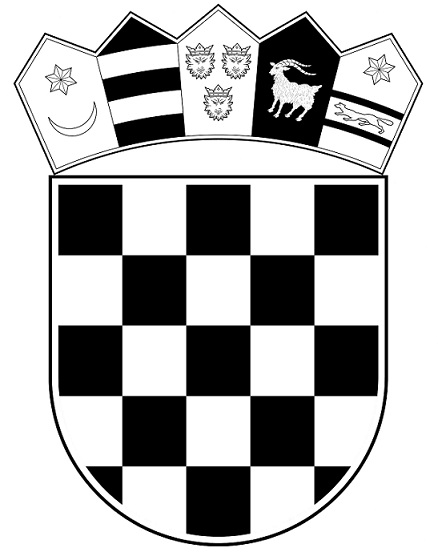 REPUBLIKA HRVATSKAMINISTARSTVO PRAVOSUĐA I UPRAVE      UPRAVA ZA ZATVORSKI SUSTAV                          I PROBACIJU                     Zatvor u Šibeniku